Stoughton South Elementary School PTO Agenda: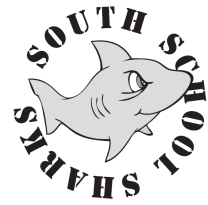 April 4, 2018Approval of Mar meeting minutesReview open positions for next year Zoning Board Meeting April 5th Town Hall:  Recycleworks is on the agendaReview budget  Library Summer Program – make donationPANL – make donationReview adding a new budget line for South School ScholarshipBerkshire Hills Music Academy Performance Troupe is scheduled for June 11Fun Run:   As of 4-3 we are ½ way to our goal.  $8000.00. Kids earned extra recess for meeting ½ way goal.  Still finalizing logistics of where we will hold the Fun Run (IE:  back field, gym, front parking lot)Need Pumpkin Patch Chair and Co-Chairs for next yearMar DD - Panera Bread - $99.75April DD – Bertuccis 4/5Admin Day – Mrs. Fitzgerald gift (Kelly?)Need Book Fair Co-Chair 2018-2019 (Kristin Dacey?)Need T Shirt Chair 2018-2019 (Kristina Arseneau?)Board:  Secretary?Board:  Membership?President’s Report:  Amy MoruzziVice President’s Report:  Megan CostaTreasurer’s Report:   Tricia Lewis and Andrea FarleyMembership/Cultural Report:  Alyssa ShortFundraising Report:  Kelly GillisMiscellaneous:Teacher/Principal: